Lesson 27- Adverbs-Grammar (part 2)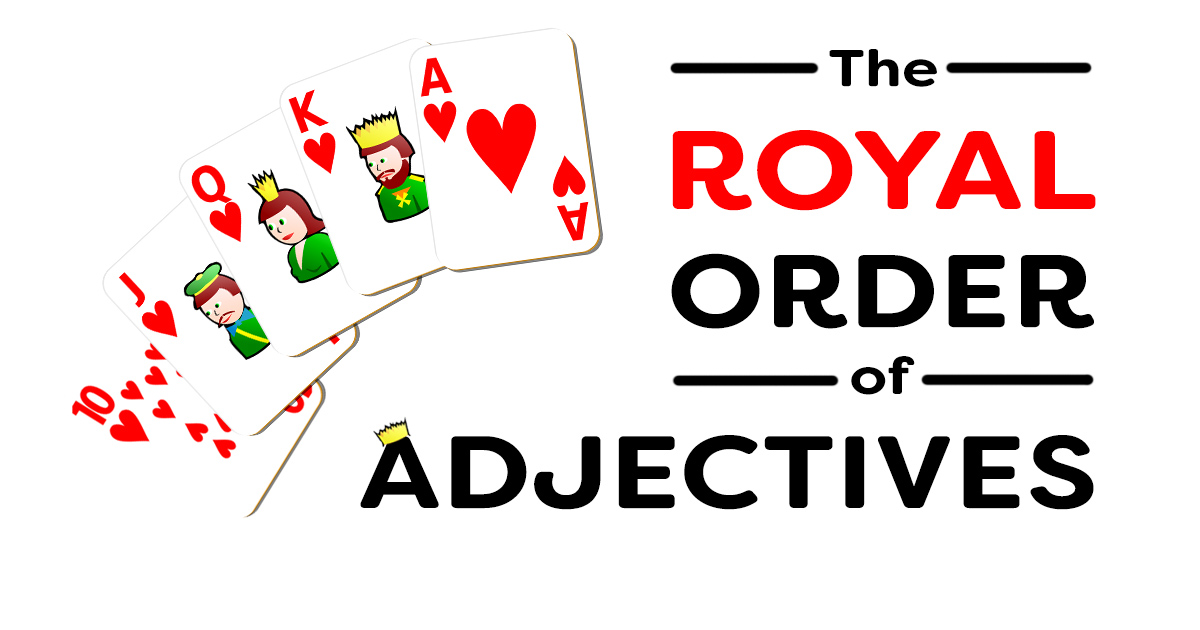 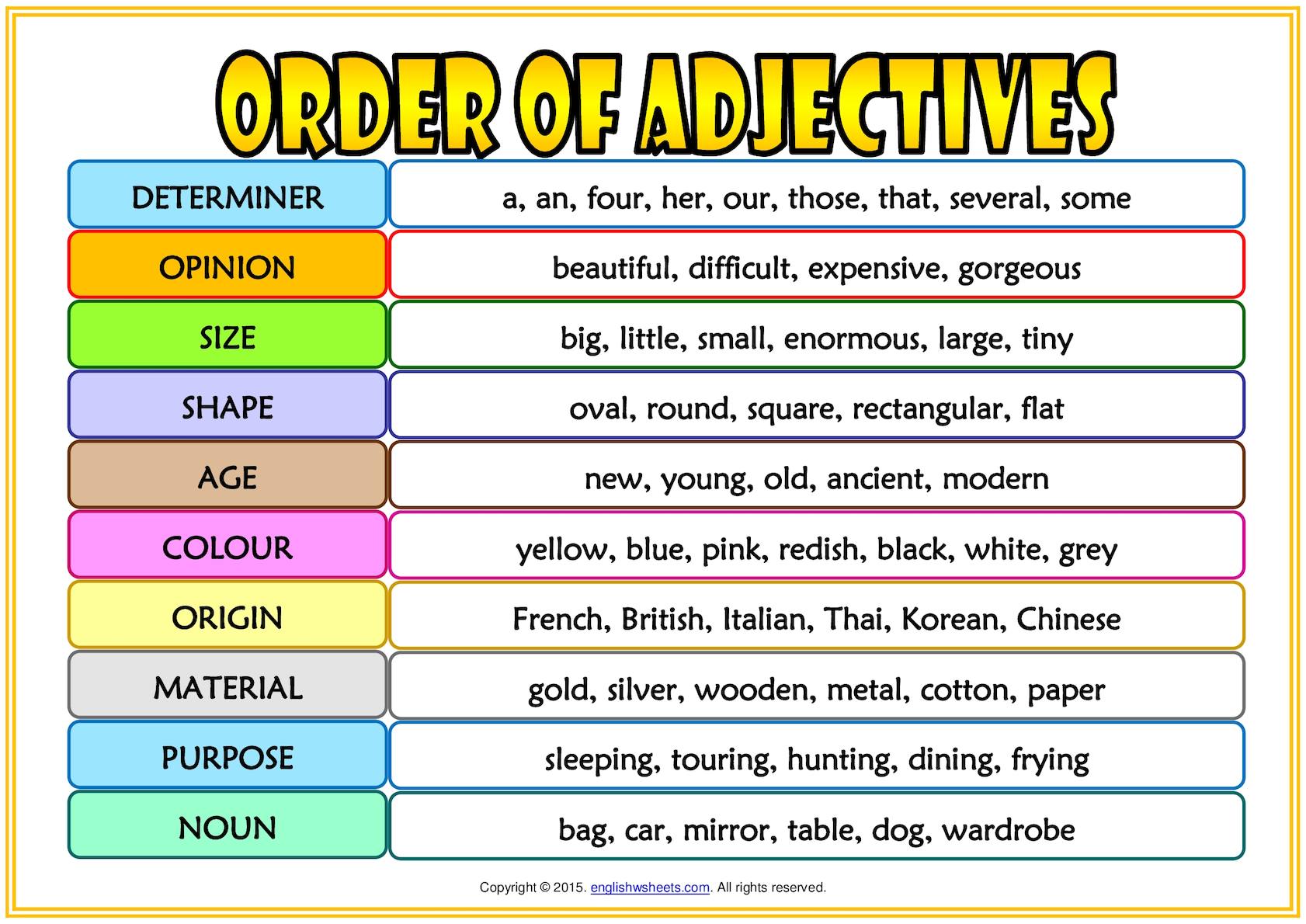 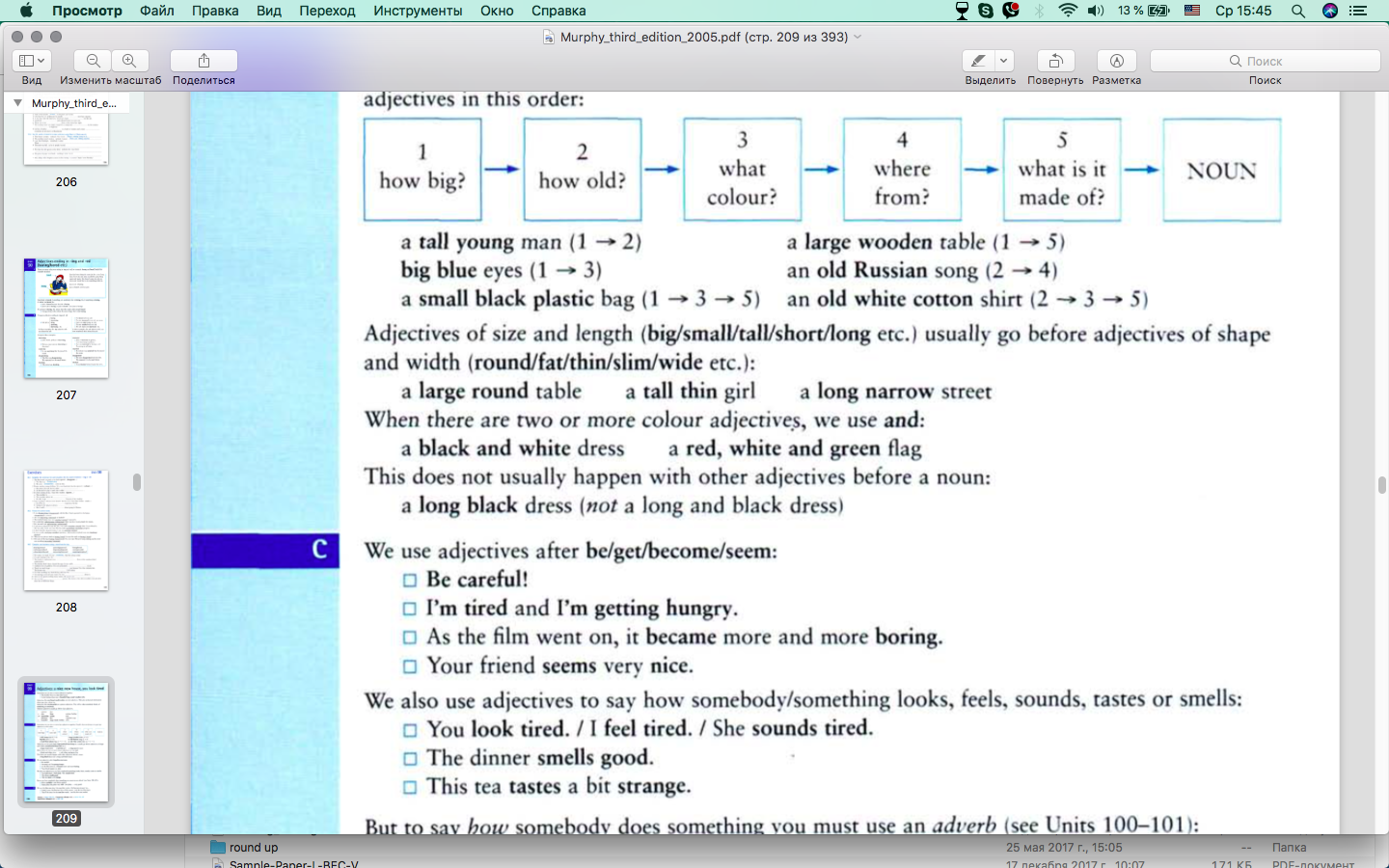 Exercise 1Put the adjectives in brackets in correct positionWe wanted __________________________________ (grey / a / metal) tableThey bought __________________________________ (red / a / new) car.She went home and sat on __________________________________ (comfortable / her / wooden / old) bed.He bought __________________________________ (woollen / a / British / fabulous) suit. They have __________________________________ (Dutch / black) bicycles.He wants __________________________________ (some / French / delicious / really) cheese.__________________________________ (young / a / pretty) girl walked into the room.He has __________________________________ (a lot of / old / interesting) books.She bought __________________________________ (plastic / red / a / new) plastic lunchbox.He is looking for __________________________________ (leather / stylish / a /black) bag. She dropped __________________________________ (old / beautiful / the) plate and it smashed.I want __________________________________ (silk / green / an / amazing) dress.She drank __________________________________ (Italian / black / hot) coffee.He saw __________________________________ (French / writing / old / an) desk.They stayed in __________________________________ (little / a / cute) cottage.I visited __________________________________ (ancient / a / spooky / German) castle. He has __________________________________ (silver / old / beautiful / a) ring.We ate __________________________________ (green / English / round / some) apples.I need __________________________________ (computer / comfortable / a) desk.They went on holiday to __________________________________ (small / wooden / a / beautiful) cabin. Exercise 2http://englishtests.ucoz.com/GrammarTests/Position_of_Adjectives.htmExercise 3Decide wether these adjactives are in the correct position. Choose Yes (Y) or No (N)I would like two, generous, gigantic slices of pie.That new, lovely girl is in my class.Mom is a beautiful, tall, Armenian woman.Last year was the longest, worst year of my life. That green, tiny, pretty gem is my favorite.I like to have at least one, trustworthy, old friend. We will eat off of the ugly, square plastic dishes. France is a huge, graceful, old country.I bought a cute, second-hand, purple dress.That temperamental, small, Australian dog is mine. I believe there are many, tiny garden fairies outside. That wooden, big, lop-sided box is mine.My first, tortoiseshell, fat cat is named Abby. I love those long, green, silk socks. I ate gigantic, two all-beef hot dogs. Exercise 4Put the adjectives in brackets in the correct positionan unusual ring (gold)an old house (beautiful) black gloves (leather) an American ﬁlm (old) a long face (thin) big clouds (black) a sunny day (lovely)an ugly dress (yellow)a wide avenue (long)red car (old / little)a new sweater (green / nice)a metal box (black / small)a big cat (tall / black)a little village (young / lovely) long, hair (black / pretty) an old painting (interesting/ French)an enormous umbrella (red / yellow)